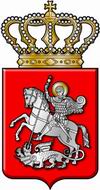 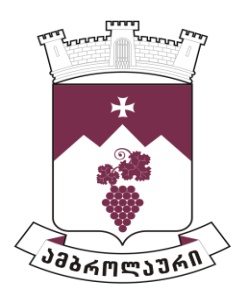                       ამბროლაურის მუნიციპალიტეტის საკრებულოსგ ა ნ კ ა რ გ უ ლ ე ბ ა  N542023 წლის 30 აგვისტოქ. ამბროლაურიამბროლაურის მუნიციპალიტეტის ტერიტორიაზე, შაორის ტბის მიმდებარედ არსებულ ნაკვეთებზე (ს/კ 86.12.25.874;  ს/კ 86.12.25.902; ს/კ 86.12.25.686; ს/კ 86.12.32.045) კოტეჯის ტიპის სასტუმრო კომპლექსის მშენებლობის განაშენიანების დეტალური გეგმის კონცეფციის დამტკიცების შესახებსაქართველოს ორგანული კანონის „ადგილობრივი თვითმმართველობის კოდექსი“- ს მე-16 მუხლის მე-2 პუნქტის ,,ე’’ ქვეპუნქტის,  საქართველოს მთავრობის 2019 წლის 3 ივნისის N260 დადგენილებით დამტკიცებული ,,სივრცის დაგეგმარებისა და ქალაქმთშენებლობითი გეგმების შემუშავების წესი’’-ს  მე-19 მუხლის მე-2 პუნქტის საფუძველზე ამბროლაურის მუნიციპალიტეტის საკრებულომგ ა დ ა წ ყ ვ ი ტ ა :1. დამტკიცდეს ამბროლაურის მუნიციპალიტეტის ტერიტორიაზე, შაორის ტბის მიმდებარედ არსებულ სასოფლო-სამეურნეო დანიშნულების მიწის მიწის ნაკვეთებზე (ს/კ 86.12.25.874;  ს/კ 86.12.25.902; ს/კ 86.12.25.686; ს/კ 86.12.32.045) კოტეჯის ტიპის სასტუმრო კომპლექსის მშენებლობის განაშენიანების დეტალური გეგმის კონცეფცია.2. განკარგულება შეიძლება გასაჩივრდეს ძალაში შესვლიდან ერთი თვის ვადაში ამბროლაურის რაიონულ სასამართლოში (მისამართი: ქ. ამბროლაური, კოსტავას ქუჩა N13).3. განკარგულება ძალაში შევიდეს მიღებისთანავე.საკრებულოს თავმჯდომარე:                                                                ასლან საგანელიძე